REPUBLIKA HRVATSKA 							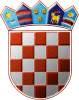 ZAGREBAČKA ŽUPANIJA                OPĆINA DUBRAVICA				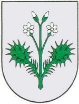                 Općinsko vijeće KLASA: 021-05/20-01/7URBROJ: 238/40-02-20-3Dubravica, 13. studenog 2020. godineNa temelju članka 37. stavka 4. Zakona o proračunu („Narodne novine“ broj 87/08, 136/12, 15/15) i članka 21. Statuta Općine Dubravica („Službeni glasnik  Općine Dubravica“ br. 01/2020)  Općinsko vijeće Općine Dubravica na svojoj 30. sjednici održanoj dana 13. studenog 2020. godine donosiODLUKUo primanju na znanje prijedloga Plana Proračuna Općine Dubravica za 2021. godinu, smjernica za 2022. i 2023. godinu te Plana razvojnih programaČlanak 1.Ovom Odlukom prima se na znanje prijedlog Plana Proračuna Općine Dubravica za 2021. godinu, smjernica za 2022. i 2023. godinu te Plana razvojnih programa.Članak 2.Prijedlog Plana Proračuna Općine Dubravica za 2021. godinu, smjernice za 2022. i 2023. godinu te Plan razvojnih programa nalaze se u prilogu ove Odluke te čine njezin sastavni dio.Članak 3.Ova Odluka stupa na snagu osmog dana od dana objave u Službenom glasniku Općine Dubravica te će se zajedno sa prilogom objaviti i na mrežnoj stranici Općine Dubravica www.dubravica.hr .							PREDSJEDNIK OPĆINSKOG VIJEĆA							Ivica Stiperski